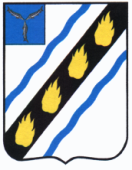 АДМИНИСТРАЦИЯ 
СОВЕТСКОГО МУНИЦИПАЛЬНОГО РАЙОНАСАРАТОВСКОЙ ОБЛАСТИ от 20.06.2018  № 301 П О С Т А Н О В Л Е Н И Е                                                     р. п. СтепноеОб утверждении Программы профилактики нарушений обязательных требований в области земельного законодательства на 2018 год            В соответствии со статьей 8.2 Федерального закона от 26 декабря 2008 года N 294-ФЗ "О защите прав юридических лиц и индивидуальных предпринимателей при осуществлении государственного контроля (надзора) и муниципального контроля", Гражданским Кодексом Российской Федерации, Федеральным законом от 06.10.2003 № 131-ФЗ «Об общих принципах организации местного самоуправления в Российской Федерации», в целях осуществления администрацией Советского муниципального района Саратовской области функции по муниципальному земельному контролю, руководствуясь Уставом Советского муниципального района, администрация Советского муниципального района  ПОСТАНОВЛЯЕТ:      1. Утвердить программу профилактики нарушений обязательных требований земельного законодательства на 2018 год, согласно приложению.      2. Контроль за исполнением настоящего постановления возложить                       на председателя комитета по экономическим и финансовым вопросам администрации Советского муниципального района.      3. Настоящее постановление вступает в силу со дня его подписания и распространяется на правоотношение, возникшее с 01.01.2018 года.Глава Советского муниципального района                                            	            С. В. Пименов                                                                                                                                                                                                          Графкина А. А.5-17-91                                                                                           Приложение к постановлениюадминистрации Советскогомуниципального района                                                                                                 от  20.06.2018  № 301ПРОГРАММАПРОФИЛАКТИКИ НАРУШЕНИЙ ОБЯЗАТЕЛЬНЫХ ТРЕБОВАНИЙЗЕМЕЛЬНОГО ЗАКОНОДАТЕЛЬСТВА1. Общие положения         1.1. Настоящая программа разработана в целях организации проведения администрацией Советского муниципального района Саратовской области профилактики нарушений требований земельного законодательства (далее–Программа) разработана в соответствии с Федеральным законом от 26.12.2008 № 294-ФЗ "О защите прав юридических лиц и индивидуальных предпринимателей при осуществлении государственного контроля (надзора) и муниципального контроля", муниципальными правовыми актами Советского муниципального района, в целях предупреждения возможного нарушения органами государственной власти, органами местного самоуправления, юридическими лицами, их руководителями и иными должностными лицами, индивидуальными предпринимателями, гражданами (далее - подконтрольные субъекты) обязательных требований земельного законодательства и снижения рисков причинения ущерба охраняемым законом ценностям.         1.2. Профилактика нарушений обязательных требований земельного законодательства проводится в рамках осуществления муниципального земельного контроля.         1.3. Целью программы является:1) предупреждение нарушений подконтрольными субъектами требований земельного законодательства, включая устранение причин, факторов и условий, способствующих возможному нарушению обязательных требований;2) создание мотивации к добросовестному поведению подконтрольных субъектов;3) снижение уровня ущерба охраняемым законом ценностям.         1.4. Задачами программы являются:1) укрепление системы профилактики нарушений обязательных требований путем активизации профилактической деятельности;2) выявление причин, факторов и условий, способствующих нарушениям требований земельного законодательства;3)  повышение правосознания и правовой культуры подконтрольных субъектов.         1.5. Срок реализации программы - 2018 год. 2. План-график профилактических мероприятий:        Верно:        И. о. руководителя аппарата                                                          И. Н. Кузнецова N п/пНаименование мероприятияОтветственный исполнительСрок исполнения1Размещение на официальном сайте администрации Советского муниципального района в сети Интернет перечня нормативных правовых актов или их отдельных частей, содержащих обязательные требования, соблюдение которых оценивается при проведении мероприятий по контролю при осуществлении муниципального земельного контроляСпециалист отдела по управлению муниципальным имуществом и землей, уполномоченный на осуществление муниципального контроля1 квартал 2018 года2Осуществление информирования юридических лиц, индивидуальных предпринимателей по вопросам соблюдения обязательных требований, в том числе посредством  проведения семинаров и конференций, разъяснительной работы в средствах массовой информации и иными способами. В случае изменения обязательных требований – подготовка и распространение комментариев о содержании новых нормативных правовых актов, устанавливающих обязательные требования, внесенных изменениях в действующие акты, сроках и порядке вступления их в действие, а также рекомендаций о проведении необходимых организационных, технических мероприятий, направленных на внедрение и обеспечение соблюдения обязательных требованийСпециалист отдела по управлению муниципальным имуществом и землей, уполномоченный на осуществление муниципального контроляВ течение года (по мере необходимости)3Информирование подконтрольных субъектов о планируемых и проведенных проверках путем размещения информации в Федеральной государственной информационной системе "Единый реестр проверок"Специалист отдела по управлению муниципальным имуществом и землей, уполномоченный на осуществление муниципального контроляВ течение года (по мере необходимости)4Обеспечение регулярного (не реже одного раза в год) обобщения практики осуществления в соответствующей сфере деятельности муниципального контроля и размещение на официальном сайте администрации Советского муниципального района в сети «Интернет»  соответствующих обобщений, в том числе с указанием наиболее часто встречающихся случаев нарушений обязательных требований с рекомендациями в отношении мер, которые должны приниматься юридическими лицами, индивидуальными предпринимателями в целях недопущения таких нарушенийСпециалист отдела по управлению муниципальным имуществом и землей, уполномоченный на осуществление муниципального контроля 4 квартал 2018 года5Подготовка и размещение на сайте Администрации Советского муниципального района в сети Интернет информации о содержании новых нормативных актов, устанавливающих обязательные требования, внесенных изменениях в действующие акты, сроках и порядке вступления их в действие, а также о необходимых организационных и технических мероприятиях, направленных на внедрение и обеспечение соблюдения подконтрольными субъектами обязательных требований земельного законодательстваСпециалист отдела по управлению муниципальным имуществом и землей, уполномоченный на осуществление муниципального контроляВ течение года (по мере необходимости)6Выдача предостережений о недопустимости нарушения обязательных требований земельного законодательства в соответствии с частями 5-7 статьи 8.2 Федерального закона от 26 декабря 2008 года N 294-ФЗ "О защите прав юридических лиц и индивидуальных предпринимателей при осуществлении государственного контроля (надзора) и муниципального контроля"(если иной порядок не установлен федеральным законом)Специалист отдела по управлению муниципальным имуществом и землей, уполномоченный на осуществление муниципального контроляВ течение года (по мере необходимости)7Разработка руководства по соблюдению обязательных требований субъектами контроля Специалист отдела по управлению муниципальным имуществом и землей, уполномоченный на осуществление муниципального контроля2 квартал 2018 года